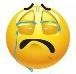 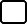 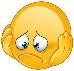 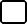 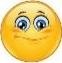 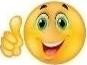 1. Match the sentences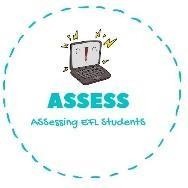 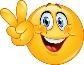 ENGLISH EXAMReading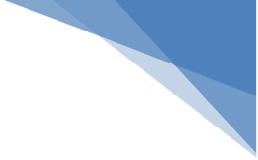 What time do you get up?	a. I learn subjects like HistoryWhat do you do in the afternoon?	b. I play football in my free timeWhat do you do in the school?	c. I get up at 8 o’clockWhat do you do in your free time?	d. I go to sleepWhat do you do after eating?	e. I do my homeworkWhat do you do at night?	f. I brush my teethAssessing EFL Students